«СКАЖИ «ДА!» СЕМЬЕ БЕЗ НАСИЛИЯ»Ежегодно 25 ноября во всем мире отмечают Международный день борьбы за ликвидацию насилия в отношении женщин. Он был провозглашен резолюцией Генеральной Ассамблеи ООН в декабре 1999 года. Исторической предпосылкой Дню стало событие, произошедшее в 1960 году в Доминиканской Республике. По приказу правителя Рафаэля Трухильо были жестоко убиты политические активистки - сестры Мирабаль. 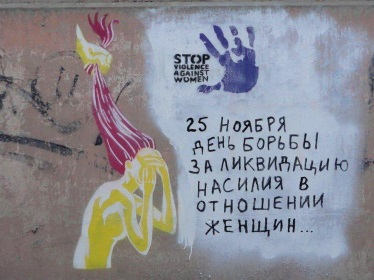 Белая ленточка является эмблемой  Международного дня   и символизирует неприятия всех форм насилия над женщинами, сохранение  материнства, а также используется во всех похожих случаях. В последние годы ее существование постепенно становится известным все в большем количестве стран – это обстоятельство не совершать, не оправдывать, не замалчивать факты насилия. 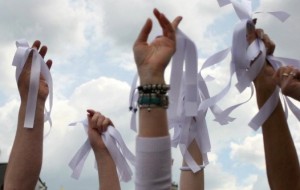 Во многих странах в этот день проводятся мероприятия, направленные на привлечение внимания общественности к проблеме насилия над женщинами, девочками. Бытовое насилие в отношении женщин распространено по всей планете и проявляется во всех слоях общества независимо от образования и материальной обеспеченности. В настоящее время этим вопросом стали заниматься все большее количество правозащитных организаций.                                       Насилие в семьеМногие считают, что домашние насилие над женщинами и детьми связано с физическим воздействием, т.е. с побоями. Однако, понятие «насилие в семье» намного шире, и необязательно заключается только в избиениях и скандалах. Как отмечают психологи, домашнее насилие над детьми и женщинами – это любой вид негативного воздействия на слабого члена семьи.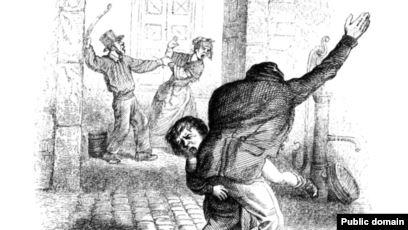 Насилие в семье – это система поведения одного человека для сохранения власти и контроля над другим человеком с помощью физического, психологического, сексуального, экономического насилия.Все пары и семьи спорят, иногда в споре  выясняют свои проблемы. Но спор может перерасти в НАСИЛИЕ, если Ваш партнер выбирает насильственные способы разрешения конфликта.   Согласно статистическим данным каждая пятая Российская женщина живет в ситуации насилия в семье. Насилие в семье приносит огромные страдания всем членам, будь то женщины, дети или пожилые родственники.Но необходимо также помнить, что обидчика можно привлечь как к административной, так и к уголовной ответственности. 	Насилие в семье – это нарушение прав человека!   Конституция Российской Федерации также провозглашает право всех граждан на жизнь без насилия. “.. Мужчина и женщина имеют равные права    и свободы, а также равные возможности для их реализации” (Статья 19, пункт 3).  “Никто не должен подвергаться пыткам, насилию, другому жестокому или унижающему человеческое достоинство обращению или наказанию” (Статья 21, пункт 2).    Несмотря на то, что эти документы провозглашают право всех граждан на защиту от любой формы насилия, реальные факты свидетельствуют о частом нарушении этого права. Однако ситуацию можно изменить. Если мы поможем друг другу и перестанем закрывать глаза на происходящее, эти права больше не будут просто формальностью, а станут нашей жизнью.                            Как	   помочь    жертве	насилия? 
    Если Вы считаете, что кто-то из Ваших подруг или родственниц подвергается домашнему насилию, помогите им спасти свое здоровье и жизнь.*Прежде всего, отнеситесь к  ситуации с пониманием, не обвиняйте. Скажите ей, что очень многие женщины находятся в подобной ситуации; что она сильная женщина, так как решилась заговорить об этом с Вами.*Дайте  понять, что Вы сознаете, насколько трудно ей говорить о ситуации домашнего насилия. Скажите, что она совершенно не заслуживает угроз, оскорблений и побоев; ничто и никто не может оправдать поведение обидчика.  *По-дружески поддержите ее, выслушайте. Пусть она выскажет боль и гнев, проявите терпение, даже если Вам кажется, что она не права: это ее жизнь, и только она сама может принять решение.  *Если это необходимо, проводите ее в травматологический пункт на медицинский осмотр.  *Окажите моральную поддержку, если она примет решение о подаче заявления в милицию, сопроводите ее в милицию.Ваша поддержка может стать для кого-то первым шагом к спасению!                 Кто может помочь Вам в сложившейся ситуации?* В поликлинике Вы можете пройти медицинский осмотр и взять справку о побоях, где будет с ваших слов описано, когда и при каких обстоятельствах получены повреждения, каков характер повреждений и др.* В дежурной части милиции или прокуратуре по месту жительства Вы можете подать заявление по факту физического насилия или угрозы причинения насилия и возбудить уголовное дело в отношении обидчика.* В центре социальной помощи населению Вы сможете получить консультацию социального работника, юриста или психолога.Некоторые рекомендации для разработки индивидуального плана вашей безопасности, которые могут помочь в сложной ситуации*Договоритесь со своими соседями, чтобы они вызвали милицию, если услышат шум и крики из Вашей квартиры.*Спрячьте запасные ключи от дома (машины) так, чтобы, взяв их, Вы могли бы быстро покинуть дом в случае опасности.*В безопасном, но доступном для Вас месте спрячьте необходимую сумму денег, книжку с номерами телефонов, паспорт, свидетельство о браке, документы на детей, другие важные бумаги, а также некоторую одежду и нужные лекарства.*Заранее договоритесь с друзьями, родственниками о возможности предоставления Вам временного убежища в случае опасности.*Сделайте все возможное, чтобы обидчик не нашел Вас, спрячьте или уничтожьте все свои записи и адреса, которые помогли бы Вашему обидчику найти Вас (записные книжки, конверты с адресами и т.д.)*Заранее решите, что из ценных вещей (ювелирные изделия и т.п.) Вы возьмете с собой. В случае острой необходимости их всегда можно будет продать или отдать в залог.*Если ситуация критическая, то покидайте дом незамедлительно, даже если Вам не удалось взять необходимые вещи. Помните, что под угрозой находится ваша жизнь!Если Вы, или кто-то другой из членов вашей семьи, знакомых, родственников, столкнулся с проблемой насилия в семье, не отчаивайтесь!Наберите Всероссийский номер телефона доверия для женщин88007000600  Материалы сайта   https://www.tatar-inform.ru/news/society/25-11-2012/25-noyabrya-mezhdunarodnyy-den-borby-za-likvidatsiyu Единый федеральный телефон доверия для детей, подростков и их родителей:8-800-2000-122Телефон работает в круглосуточном режиме.Бесплатно с любого телефона.Детский телефон доверия  в  ХМАО–Югре (служба экстренной психологической помощи) с единым номером «112»Комиссия по делам несовершеннолетних и защите их прав Белоярского районаНаш адрес: г. Белоярский, Ханты-Мансийский автономный округ – Югра, Тюменская область, Центральная ул., д. 16 Тел. (34670) 6-21-56; 6-21-57 https://vk.com/id490257786  - страница в ВК                                                                                      16+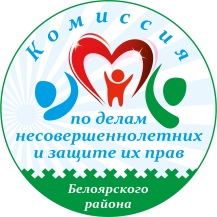 Комиссия по делам несовершеннолетних и защите их прав Белоярского района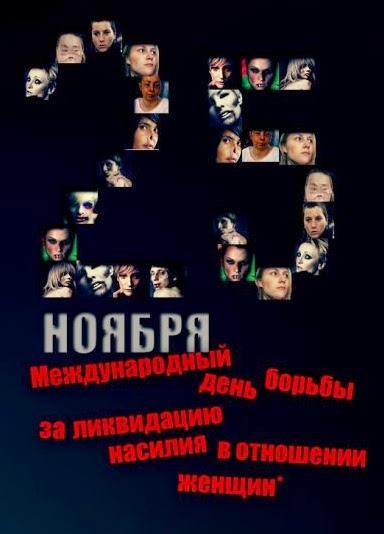 «СКАЖИ «ДА!» СЕМЬЕ БЕЗ НАСИЛИЯ»Памятка для родителей г. Белоярский   2020